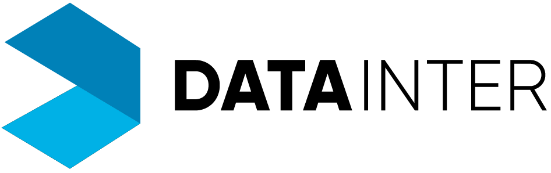 Sdružené zdravotnické zařízení Krnov, příspěvková organizaceI. P. Pavlova 9794 01 KrnovAkceptace objednávkyAkceptujeme Vaši objednávku č. ICT2023-120 ze dne 22.09.2023.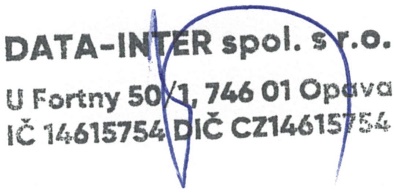 Xxxxx xxxxxxxxobchodní zástupceOpava, 25.09.2023